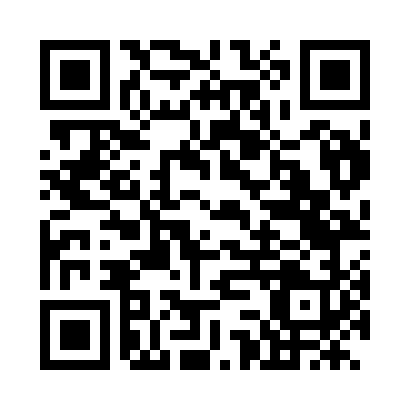 Prayer times for Zufikon, SwitzerlandMon 1 Jul 2024 - Wed 31 Jul 2024High Latitude Method: Angle Based RulePrayer Calculation Method: Muslim World LeagueAsar Calculation Method: HanafiPrayer times provided by https://www.salahtimes.comDateDayFajrSunriseDhuhrAsrMaghribIsha1Mon3:085:341:316:579:2711:452Tue3:085:351:316:579:2611:453Wed3:095:361:316:579:2611:454Thu3:095:361:316:579:2611:455Fri3:095:371:316:579:2511:456Sat3:105:381:316:579:2511:447Sun3:105:391:326:579:2411:448Mon3:115:391:326:579:2411:449Tue3:115:401:326:569:2311:4410Wed3:125:411:326:569:2311:4411Thu3:125:421:326:569:2211:4412Fri3:125:431:326:559:2111:4313Sat3:135:441:326:559:2111:4314Sun3:135:451:336:559:2011:4315Mon3:145:461:336:549:1911:4316Tue3:145:471:336:549:1811:4117Wed3:155:481:336:539:1711:3918Thu3:155:491:336:539:1611:3719Fri3:175:501:336:529:1511:3520Sat3:195:511:336:529:1411:3321Sun3:225:521:336:519:1311:3122Mon3:245:531:336:519:1211:2923Tue3:275:541:336:509:1111:2624Wed3:295:561:336:509:1011:2425Thu3:325:571:336:499:0911:2226Fri3:345:581:336:489:0811:2027Sat3:375:591:336:479:0611:1728Sun3:396:001:336:479:0511:1529Mon3:416:021:336:469:0411:1330Tue3:446:031:336:459:0211:1031Wed3:466:041:336:449:0111:08